Pakiet szkoleń "Biblioteka dostępna online"
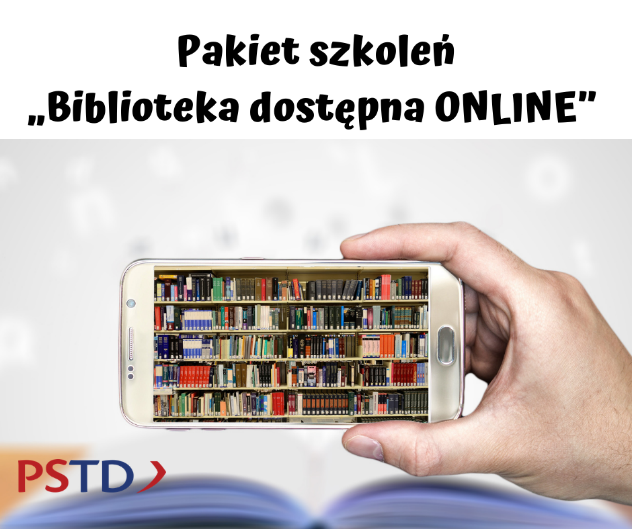 
Podobnie jak wszystkie organizacje, również Instytucje Kultury, w tym Biblioteki, stoją teraz przed wyzwaniem rozszerzenia swojej działalności o aktywność online. Dlatego zapraszamy Państwa do udziału w szkoleniu realizowanym w wersji online, którego celem jest przekazanie podstawowej wiedzy, jak działać w dzisiejszych czasach w przestrzeni wirtualnej.Uczestnicy podczas szkolenia, pozyskają niezbędne informacje pozwalające na sprawne przenoszenie lub uruchamianie aktywności kulturalnych w sieci.

Szkolenie, podzielone jest na trzy Moduły. Można uczestniczyć we wszystkich lub wybrać tylko te, które Państwa najbardziej interesują. 
Moduł I.										           Dostępne rozwiązania do komunikacji zdalnej (komunikatory i platformy)Jakie mamy możliwości „techniczne” (nie każdy ma komputer, ale każdy ma smartfona)Plusy i minusy dostępnych narzędzi, czyli różne aktywności preferują różne rozwiązaniaSprytne rozwiązania rynkowe, czyli jak nie przepłacaćPotencjał korzyści z wykorzystywania w bibliotece aktywności onlineTermin: 24.09.2020 godz. 10:00Koszt udziału: 190 zł brutto/osobaZapisz się tutaj: https://forms.gle/CosciAKMBiq18rtt9Moduł II.										                Metodyka komunikacji onlineNajważniejsze zasady w świecie komunikacji zdalnejOnline nie musi być mniej angażujące – to kwestia kreatywności podejściaPrzegląd pomysłów na aktywizowanie audytorium Czytelników w ramach aktywności onlineTermin: 8.10.2020 godz. 10:00Koszt udziału: 190 zł brutto/osobaZapisz się tutaj: https://forms.gle/8npTAZTZyJ4SinKc7Moduł III.									             Przenoszenie aktywności biblioteki do świata onlineJak skutecznie pozyskiwać uczestników na wydarzenia online?
(spotkania autorskie online, konkursy online, warsztaty online, wspólne czytanie online, festiwale online, kiermasze książki online (e-Targi), spotkania DKK online)Jak przyciągać młode pokolenia działaniami w sieci?Wykorzystanie social mediów do promocji czytelnictwaWykorzystanie gamifikacji do promocji czytelnictwaTermin: 15.10.2020 godz. 10:00Koszt udziału: 190 zł brutto/osobaZapisz się tutaj: https://forms.gle/KMaPMiyZinzigKxEAInformacje szczegółowe:Każdy moduł jest organizowany online z wykorzystaniem platformy webinarowejOrientacyjny czas każdego z tych trzech modułów to 1,5-2,5 godzinyKoszt udziału jednej osoby w każdym z Modułów 190zł brutto (faktura) – w ogłoszonych terminach otwartychJeżeli kupisz udział w trzech modułach, wówczas oszczędzasz 80 zł,  koszt udziału we wszystkich trzech modułach  to 490 zł brutto/osoba Przy zakupie wersji zamkniętej szkolenia dla pracowników jednej instytucji (maksymalnie do 50 uczestników) koszt realizacji całości (trzech modułów) to 2950 zł brutto, w terminach uzgodnionych z instytucją Ponieważ zdarza się, że nawet najlepsze szkolenie czasem to za mało, oferujemy również, dodatkowo możliwość realizacji Programu Indywidualnego Wsparcia dla Biblioteki. Program to uzgodniony indywidualnie zestaw działań, mających na celu udzielenie adekwatnego wsparcia  bibliotek w realnym wykorzystaniu rozwiązań online w swojej codziennej aktywności, (osobna wycena, łącznie z pomocą w pozyskaniu finansowania takiego projektu). Wśród prowadzących szkolenia są osoby reprezentujące Stowarzyszenie PSTD (Polish Society for Training and Development) – organizację zrzeszającą setki profesjonalnych trenerów, szkoleniowców i wykładowców.Program szkoleń jest kreowany w konsultacji z wybranymi wydawnictwami oraz agentem wydawniczym, mającym bezpośredni, codzienny kontakt z dziesiątkami bibliotek w całym kraju.
Stowarzyszenie PSTD jest też organizatorem takich inicjatyw jak ogólnopolski konkurs „Gram, więc czytam”, promujący czytelnictwo w Polsce poprzez łączenie świata książek ze światem gier planszowych i karcianych.Wiodącym trenerem jest Paweł Kopijer, urodzony w 1970 roku w Warszawie. Zawodowo członek zarządu dwóch spółek prawa handlowego, absolwent brytyjskich studiów MBA, ekspert zarządzania ludźmi, wykładowca kilku uczelni biznesowych, autor szeregu publikacji i standardów z obszaru zarządzania, dla którego pisanie jest życiową pasją, a tworzenie światów fantasy sferą wyzwań intelektualnych. Obecnie przede wszystkim autor cieszącej się coraz większą popularnością serii powieści fantasy, Kroniki Dwuświata.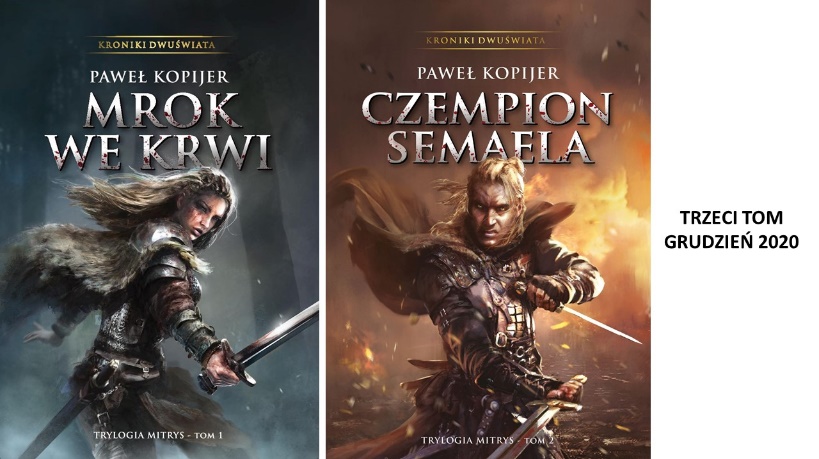 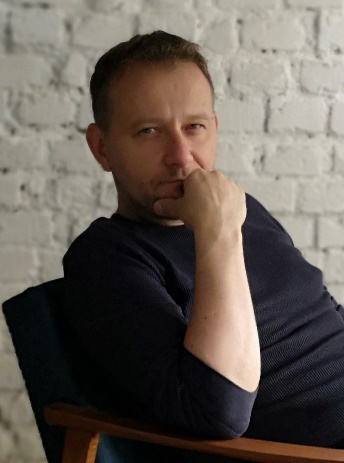 W przypadku zainteresowania zamkniętą wersją szkolenia lub w przypadku jakichkolwiek pytań, skontaktuj się z nami:Agata Bogusiak, Prezes PSTD: agata@pstd.org.pl, 692779561lubHubert Skoczek, Agent wydawniczy: hubert@pstd.org.pl, 507321521Polish Society for Training and Development
ul.Ostrobramska 82/9, 04-163 Warszawa
poczta@pstd.org.pl, www.pstd.org.plModuł IDostępne rozwiązania do komunikacji zdalnej (komunikatory i platformy)Moduł IIMetodyka komunikacji online na przykładzie spotkań autorskichModuł IIIPrzenoszenie aktywności biblioteki do świata online24.09.2020 godz. 10:0008.10.2020 godz. 10:0015.10.2020 godz. 10:00Moduł I
Dostępne rozwiązania do komunikacji zdalnej (komunikatory i platformy)Moduł II
Metodyka komunikacji online na przykładzie spotkań autorskichModuł III
Przenoszenie aktywności biblioteki do świata online24.09.2020 godz. 10:0008.10.2020 godz. 10:0015.10.2020 godz. 10:00Zapisz się tutajZapisz się tutajZapisz się tutaj